Сценарий «ПРАЗДНИК ОСЕНИ»Цели: Создать условия для развития коммуникативных способностей школьников; способствовать формированию положительной эмоциональной сферы в кругу общения.Задачи:1. Закрепить знания о времени года – осени; о признаках и ассоциациях в рамках осенней темы.2. а) Развивать и тренировать память (песни, загадки, стихи), двигательную активность школьников, эмоциональную сферу (доставить детям радость от общения и чувства праздника).б) Развивать задатки самоконтроля в поведении детей.3. Воспитывать доброжелательность в отношениях со сверстниками, формировать умение детей “слушать и слышать” и действовать (играть) по правилам.Вводная часть.
Учитель: Здравствуйте, ребята и гости нашего праздника. Мы рады приветствовать вас в  нашей школе. Все готовы отмечать праздник, посвящённый осени? 
- Величава золотая русская осень, чист и прозрачен простор чарующих пейзажей в садах горит огонь рябины красной.
Осень вплетает золото в кудри берёз, раскидывает по полянам белые облака туманов, гонит по перелескам серебряные нити паутин...
2. Основная часть.Вед. : Осень, милая шалунья, разместилась тут и там,
Как заправская колдунья разукрасила свой храм.
Гроздья - яхонты калины восхищают красотой.
Ты замедлила смотрины, так замедли шаг, постой!
Дай тобой полюбоваться!
Дай наслушаться тебя!
Не спеши уйти, расстаться,
Не позволь затмить себя.Учитель. Осень бывает разная: радостная, красочная, пышная убранством, богатая урожаем, сияющая прохладным солнцем. *А другая - серая, мрачная, в лоскутах опадающей листвы, моросящим дождиком. Но люди всё равно любят осень. *Осень хороша в разных нарядах, особенно всех радует золотая осень, которую мы любим за ясные дни, за голубое небо и яркость красок.Вед. Осень нас к себе на бал нынче пригласила,
Чтоб никто не опоздал, осень попросила.
И вот мы здесь, сверкает зал, теплом согреты лица,
Пришла пора открыть наш бал и в танце закружится.
Но где же осень? Вдруг она забыла к нам дорогу?
С делами, может быть она замешкалась немного?
Давайте осень позовём, про осень песенку споём.Учащиеся исполняют песню про осень.	Входит Осень: 						*Я осень золотая, поклон, мои друзья!
Давно уже мечтаю о встрече с вами я
Вы любите, когда я прихожу?
Я красоту повсюду навожу.
Смотри, уж в золоте багряный лес.
Скользнул луч солнца золотой с небес,
И на земле ковёр лежит златой -
Лишь только осенью увидите такой.
Ну, что же, детвора, открыть нам бал пора,
Пусть вечно юный вальс закружит в танце насУчащиеся исполняют вальс дружбы			Ведущий: 							Спасибо, осень, что сейчас ты вместе с нами,
Тебя мы, осень, славим песнями, стихами. 1.Как красиво всё кругом 
Золотым осенним днем: 
Листья желтые летят, 
Под ногами шелестят!
2.Золотистый лист кленовый,
Не гордись своей обновой —
Форму новую свою
И мы наденем к сентябрю.
3.Осень — времечко сырое, 
Дождик льется с высоты. 
Люди чаще раскрывают 
Разноцветные зонты!
4.Осень — чудная пора, 
Любит осень детвора! 
В лес с корзинками мы ходим, 
Много там грибов находим! 
5.Ох, художница ты, Осень,
Научи так рисовать.
Я тогда в твоей работе
Тебе буду помогать! 
Песня «Осень постучала»
6.Здравствуй, осень, здравствуй, осень!			
Хорошо, что ты пришла,
И тебя мы, осень, спросим, что в подарок принесла?Осень: Принесла я вам муки,				Дети: Значит, будут пирогиОсень: Принесла вам гречки,				Дети: Каша будет в печке.					Осень: Принесла вам овощей,				Дети: И для супа, и для щей				Осень: Рады ли вы грушам?				Дети: Мы их впрок насушим.Осень: Я уж яблоки, что мёд				Дети: На варенье и компот					Вместе: Ты и яблок, ты и мёда, ты и хлеба принесла,
А хорошую погоду ты нам, осень, припасла?Осень: Дождику вы рады?					Дети: Не хотим, не надо.Вед. Тучки на небе стали сгущаться. Ой-ой-ой, кажется, дождь собирается. Выходит Дождик.Дождик: Здравствуйте, ребята!Я дождик проливной,Подружитесь все со мной.Намочу я всех подряд,Кто же дождику не рад?Вед. А мы тебе не очень рады. Веди когда ты идешь, мы не можем выйти погулять. Правда, ребята?Дождик: А мне как обидно: когда я иду, на улице никого нет, все от меня прячутся и не хотят поиграть. Ну, вы-то, ребята, меня не боитесь? Хотите поиграть со мной?Играют в игру «Дождик». Ведущий произносит в произвольном порядке слова «капелька», «2 капельки», «3 капельки», «сильный дождь», «ливень», сопровождая слова движениями. Дети повторяют за ведущим движения. Когда он говорит 1 капелька — одним пальцем стучат по ладошке, 2 капельки — двумя пальцами, 3 капельки — тремя пальцами, сильный дождь — хлопают в ладоши, ливень — очень сильно хлопают.Продолжения праздника. Игровая программа. Инсценировка «Под зонтом».				
1. Дождь прошёл, пробежал, расшумелся,
Сразу все от него по домам.2. Дождь запел, заплясал, завертелся,
Стал по стёклам постукивать нам.Заяц.: Холодает с каждым днём,				
Очень зябко под дождём.
Весь дрожу я, весь промок,
Как осиновый листок.
Мне бы домик, да посуше-
Там согрел бы лапки, уши.
Апчхи!
- Тут раскрылся очень кстати
Зонт в руках у нашей Даши.Даша : Залезай под зонт, малыш,				
Согреешь лапки – убежишь.Лиса: Зонтик ваш такой чудесный!			
Нам втроём не будет тесно!Даша: К нам, лисичка, поспеши!
Хвост пушистый подсуши!Медведь: Можно мне под зонтик влезть,			
Нос и уши обогреть?Лиса: Ой! Ой! Ой!
Очень уж велик твой рост,
Ты помнёшь мой пышный хвост.Даши : Хватит места по зонтом.
Нам не тесно вчетвером.- Тут воробышек летит,
Еле слышно говорит:Воробей: Я под дождиком летал,				
Всюду зёрнышки искал.
Крылышки отяжелели,
Я летаю еле-еле.Даши: К нам воробышек лети,
Хватит места всем пяти!
А чтоб дождик нам прогнать,
Нужно танец станцевать.Танец с зонтиками.	 Вед. Да, ребята молодцы!Танцевали от души.Но уж как всегда бывает —Нам кого-то не хватает...Входит Урожай.Урожай: Здравствуйте, ребята. Я — самый верный друг Осени — Урожай.Осень: Да, дорогой Урожай. Но мы тебя неспроста позвали. Знаю я, что ты большой выдумщик и весельчак.Урожай: Да, это так.Осень: Вот и повесели наших гостей.Урожай: С удовольствием. Сейчас мы поиграем в игру «Что растет в огороде?». Я буду задавать вопросы, а вы — отвечать «да» или «нет»Игра «Что растет в огороде?» Осень и урожай задают ребятам вопросы, а ребята отвечают на них словами «да» или «нет».— Растет капуста в огороде?- Да!— Краснеет помидор всегда?-Да!— А лук на грядке зеленеет?-Да!— Картошка в огороде зреет?- Да!— И на траве, как на подушке растет зеленая лягушка?— Нет!— Есть в огороде перец сладкий?- Да!— И кабачок растет на грядке?- Да!— Морковка выстроилась в ряд?- Да!— Растет на грядках шоколад?- Нет!— Растут укроп, фасоль, горох?- Да!— Растет большой и злой бульдог?- Нет!Урожай: Молодцы!Сценка "Даша и овощи "Выходит Даша, в руках у нее корзинка. Таня оглядывается по сторонам.Даша							
Посылает меня мама в огород,
И капуста, и морковка там растёт,
Но каких нарвать не знаю овощей,
Для салата, винегрета и для щей.Морковка.							
Я – красная девица, зелёная коса.
Собою я горжусь и для всего гожусь.
И для сока, и для щей,
Для салатов и борщей.
В пироги и винегрет, и зайчатам на обед.Капуста.							
Я бела и сочна!
Я – полезна и вкусна!
Стою на толстой ножке,
Хрустят мои одёжки!Помидор.							
Был зелёным плод,
Не просился в рот.
Одёжку красную надел –
Значит для еды поспел.Свёкла.							
Я кругла и крепка,
Тёмно-красные бока.
Я гожусь на обед –
На борщ, салат и винегрет.
Лук.												
Говорят, я горький, говорят – несладкий,
Стрелочкой зелёной я расту на грядке.
Я – полезный самый, вам даю я слово.
Больше меня ешьте – будете здоровы!Картошка.								
Ну, а я-то – объеденье!
Я – любое угощенье!
Без меня уж точно – нет!
Не получится обед!Таня.
Выбрали картофель,
Свёклу и морковь.
Отдохнём немного
После всех трудов.Вед .Ой, ребята, тише, тише, 
Что-то странное я слышу. 
Гость какой-то к нам спешит 
И как будто бы шуршит. 
Кто б ты ни был, заходи 
Да ребят повесели. Лесовичок. Слышу, слышу голоса.Я решил поторопиться.Вам «Добро пожаловать»Я скажу друзья!Все тропинки тайные покажу в лесу,На лесныx загадкаx вас проверю я!Подскажу я вам, ребятки:Оглянись по сторонамИ ответы на загадкиТы увидишь тут и там./Загадки на листочкаx/Дрожу, дрожу - замерзаю,
Но холодным всем ветрам
Рубашку свою золотую
По кусочкам раздам.
Ответ: Осенний лесПо полю рыщет,Поет да свищет.Деревья ломает,К земле преклоняет. (Ветер.)Под сосною у дорожки
Кто стоит среди травы?
Ножка есть, но нет сапожка,
Шляпка есть - нет головы.
(грибок) Вот старушка из сторожки 
Грязь разводит на дорожке. 
Вязнет в топи мокрый лапоть – 
Все зовут старушку … 
 (слякоть)Мочит поле, лес и луг, 
Город, дом и всё вокруг! 
Облаков и туч он вождь, 
Ты же знаешь, это — ... 
 (Дождь)Осень в гости к нам пришла 
И с собою принесла... 
Что? Скажите наугад! 
Ну, конечно ... 
 (Листопад/Рыжий Егорка 
Упал на озерко, 
Сам не утонул 
И воды не всколыхнул. 
  (Осенний лист) Королева наша, Осень, 
У тебя мы дружно спросим: 
Детям свой секрет открой, 
Кто слуга тебе второй? 
  (Октябрь)Лесовичок. Всем xочу сказать «спасибо»Не забыли, вы, меняДо свиданья! В лес осенний Побреду я, ждут друзья!Пусть бушует непогода, что нам унывать!
И в такое время года можно танцевать.
За окошком дождь и ветер-всё нам нипочём
Приходи к нам осень греться ,
Спляшем и споёмПесня: 	Осень. Ну что же, станет солнечным сегодняшний день, но с вашей помощью, ребята. Ответьте на мои вопросы, и у этого круга (желтый круг прикреплен на доске) появятся лучи.Опустел наш школьный сад,
Паутинки вдаль летят,
И на южный край земли 
Потянулись журавли.
Распахнулись двери школ, 
Что за месяц к нам пришёл?Дети: Сентябрь.Октябрь: Всё мрачней лицо природы:
Помрачнели огороды, оголяются леса,
Молкнут птичьи голоса.
Мишка в спячку завалился.
Что за месяц к нам явился?Дети: Октябрь.Ноябрь: Поле черно-белым стало,
Падает то дождь, то снег.
А ещё похолодало
Льдом сковало воды рек.
Мёрзнет в поле озимь ржи.
Что за месяц? Подскажи?Дети: Ноябрь.Лист, оторванный от ветки,
Весь во власти силы ветра.
Листья вверх и вниз летят,
Это время … (листопад)*Не зевай и собирай
Наш осенний (урожай)*Если Солнце не смеётся,
Что с небес на землю льётся?
(Дождь)*Рыжий Антошка
Выглянул в окошко.
Там, где было сыро – серо.
Сразу всё повеселело.Дети отвечают. Появляется солнышко. 	 Ведущий:Торопится осень закончить дела: Старательно землю дождем полила, Про птиц не забыла – на юг проводила, В полях и садах урожай собрала. Нам нравится осень, Мы осени рады. Но вот и зима к нам стучится в ограду. Проводим мы осень веселою песней И зиму суровую встретим все вместе.Звучит песня “Золотая осень” 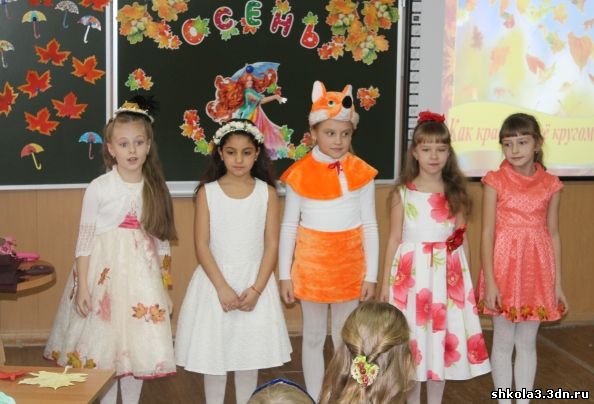 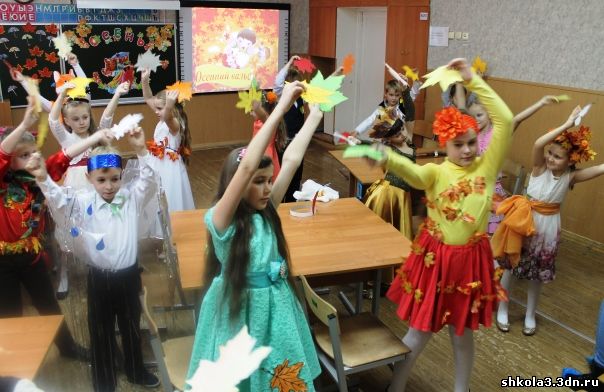 